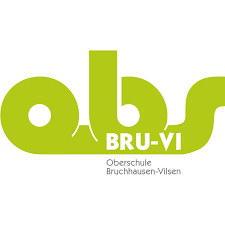 Oberschule Bruchhausen-VilsenOberschule Bruchhausen-VilsenStand: 03.2018Schuleigener Arbeitsplan im Fach:  Gesundheit und Soziales                          Schuljahrgang: 1. Halbjahr    O10                             Zeitraum WoStdAngestrebte Kompetenzen (Schwerpunkte)SuS…Vereinbartes ThemaMODUL 3Gesundheit und PflegeBezug zu Methoden- und Medienkonzept (Einführen/Üben von…)Regionale Bezüge/Lernorte und ExperteneinsatzFächerübergreifende Bezüge 1. Hj.4vergleichen eigene Gesundheitsvorstellungen mit der Definition der WHO benennen körperliche, psychische und soziale Aspekte der Gesundheitsbildung diskutieren die persönlichen Verantwortung bei der Gesundheitsbildungbeschreiben physische und psychische (Körper)Veränderungen bei jungen und alten Menschenbeschreiben und untersuchen den Zusammenhang zwischen bewusster Lebensführung und Gesundheitrecherchieren die Angebote von Beratungsstellen, z.B. Familienberatung, Suchtberatung, Schuldnerberatung, Schwangerschaftsberatungbeschreiben verschiedene Beeinträchtigungen und ihre Ursachen Erkunden und dokumentieren Barrieren im Bereich der Schule, z.B. Infrastruktur, Architektur, Kultur) reflektieren das Konzept der Inklusiondefinieren den Assistenz - und Pflegebegriff und die Aufgaben in der Pflegeüberprüfen Vitalfunktionen, recherchieren Normalwerteuntersuchen häusliche Pflegesituationenerproben Pflegesituationen z.B. Händewaschenbeschreiben und beurteilen häusliche Pflegesituationen und ihre Grenzen(richten eine Hausapotheke ein)lernen wesentliche Erste-Hilfe-Maßnahmen kennen,üben kleine Verbände anzulegenrecherchieren und beschreiben Tätigkeiten aus Berufsgruppen des Gesundheitswesens (z.B. Medizinische Fachangestellte, Hebamme, Physiotherapeut/in)Gesundheit und KrankheitGesundheit und PräventionPräventions-maßnahmenMenschen mit BehinderungenPflege von MenschenDiskussionUmfrage InternetrecherchePlakat zum richtigenHändewaschenReferate (PowerPoint)Experten  einladen(Timo Körbel-Broczinski, Therapie und Pflege, Gut Retzen)(Apotheker befragen)evtl. Frau Hustedt als Expertin? (Verbandmaterial sammeln)www.berufe.tv/ Hauswirtschaft